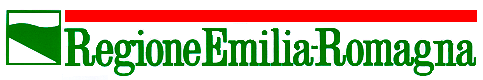 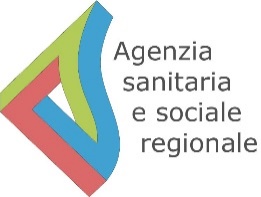 FULL PROJECT (BOTTOM UP RESEARCH PROJECTS)Programma di ricerca sanitaria finalizzata dell’Emilia-Romagna (FIN-RER)Progetti di ricerca proposti direttamente dai ricercatori (bottom up)Project duration (months): Applicant Institution (Azienda Sanitaria/IRCCS): Principal investigatorSurname: Name: Department: Division: Address: Telephone: E-mail: It’s available a systematic review on this topic? Yes     	NoMilestones of the project (describe the milestones that the project aims to produce):Project organization: Division (U.O.) / (max 3 U.O.)Principal investigator profileH-Index self-certified by the principal investigator:Source:  	 		Scopus 	Web of Science 	Google Scholar/Publish or Perish/otherCoordinator of U.O (add one section for each Coordinator)H-Index self-certified by the coordinator of U.O:Source:  		 	Scopus 	Web of Science 	Google Scholar/Publish or Perish/otherTOTAL PROPOSED BUDGETBudget for U.0. (add one table for each U.O.) U. O: Signature of the Principal InvestigatorU.O. Coordinator ofU.O.InstitutionDepartment/divisionRole in the projectNameNameSurnameSurnameAffiliationAffiliationAffiliationAffiliationInstitutionDepartment/divisionDepartment/divisionRole in the projectEducation and training (max 6 lines)Education and training (max 6 lines)Education and training (max 6 lines)Education and training (max 6 lines)Institution and locationDegreeYear(s) Field of studies Previous positions (max 10 lines): list in chronological order the previous positions. The last line refers to the actual positionPrevious positions (max 10 lines): list in chronological order the previous positions. The last line refers to the actual positionPrevious positions (max 10 lines): list in chronological order the previous positions. The last line refers to the actual positionPrevious positions (max 10 lines): list in chronological order the previous positions. The last line refers to the actual positionPrevious positions (max 10 lines): list in chronological order the previous positions. The last line refers to the actual positionPrevious positions (max 10 lines): list in chronological order the previous positions. The last line refers to the actual positionInstitutionLocationDepartment/divisionPositionFromToPeer-reviewed  publications of the principal investigator (list in chronological order -maximum 15 publications)Indicate the best publications related to the project Peer-reviewed  publications of the principal investigator (list in chronological order -maximum 15 publications)Indicate the best publications related to the project Peer-reviewed  publications of the principal investigator (list in chronological order -maximum 15 publications)Indicate the best publications related to the project Peer-reviewed  publications of the principal investigator (list in chronological order -maximum 15 publications)Indicate the best publications related to the project Peer-reviewed  publications of the principal investigator (list in chronological order -maximum 15 publications)Indicate the best publications related to the project Peer-reviewed  publications of the principal investigator (list in chronological order -maximum 15 publications)Indicate the best publications related to the project Peer-reviewed  publications of the principal investigator (list in chronological order -maximum 15 publications)Indicate the best publications related to the project Peer-reviewed  publications of the principal investigator (list in chronological order -maximum 15 publications)Indicate the best publications related to the project Peer-reviewed  publications of the principal investigator (list in chronological order -maximum 15 publications)Indicate the best publications related to the project Peer-reviewed  publications of the principal investigator (list in chronological order -maximum 15 publications)Indicate the best publications related to the project N Title JournalPag.Vol.YearDOIPMIDIFCitation123456789101112131415NameNameSurnameSurnameAffiliationAffiliationAffiliationAffiliationInstitutionDepartment/divisionDepartment/divisionRole in the projectEducation and training (max 4 lines)Education and training (max 4 lines)Education and training (max 4 lines)Education and training (max 4 lines)Institution and locationDegreeYear(s) Field of studies Previous positions (max 5 lines): list in chronological order the previous positions. The last line refers to the actual positionPrevious positions (max 5 lines): list in chronological order the previous positions. The last line refers to the actual positionPrevious positions (max 5 lines): list in chronological order the previous positions. The last line refers to the actual positionPrevious positions (max 5 lines): list in chronological order the previous positions. The last line refers to the actual positionPrevious positions (max 5 lines): list in chronological order the previous positions. The last line refers to the actual positionPrevious positions (max 5 lines): list in chronological order the previous positions. The last line refers to the actual positionInstitutionLocationDepartment/divisionPositionFromToPeer-reviewed  publications of the coordinator U.O (list in chronological order -maximum 15 publications)Indicate the best publications related to the projectPeer-reviewed  publications of the coordinator U.O (list in chronological order -maximum 15 publications)Indicate the best publications related to the projectPeer-reviewed  publications of the coordinator U.O (list in chronological order -maximum 15 publications)Indicate the best publications related to the projectPeer-reviewed  publications of the coordinator U.O (list in chronological order -maximum 15 publications)Indicate the best publications related to the projectPeer-reviewed  publications of the coordinator U.O (list in chronological order -maximum 15 publications)Indicate the best publications related to the projectPeer-reviewed  publications of the coordinator U.O (list in chronological order -maximum 15 publications)Indicate the best publications related to the projectPeer-reviewed  publications of the coordinator U.O (list in chronological order -maximum 15 publications)Indicate the best publications related to the projectPeer-reviewed  publications of the coordinator U.O (list in chronological order -maximum 15 publications)Indicate the best publications related to the projectPeer-reviewed  publications of the coordinator U.O (list in chronological order -maximum 15 publications)Indicate the best publications related to the projectPeer-reviewed  publications of the coordinator U.O (list in chronological order -maximum 15 publications)Indicate the best publications related to the projectN Title JournalPag.Vol.YearDOIPMIDIFCitation123456789101112131415COSTSTOTAL BUDEGT OF THE PROJECTCO-FUNDINGPROJECT COSTS PROPOSED FOR THE FUNDING TO FIN-RER% MAX OF THE PROPOSED FUNDINGStaff salary€€Not permittedResearchers’ contract€€50%Equipment (leasing- rent)€€Consumable€€IT Services and Data Bases€€Subcontract€€20%Publications€€5%Conferences and travels€€5%TOTAL€€COSTSTOTAL BUDEGT OF THE PROJECTCO-FUNDINGPROJECT COSTS PROPOSED FOR THE FUNDING TO FIN-RERStaff salary€€Not permittedResearchers’ contract€€Equipment (leasing- rent)€€Consumable€€IT Services and Data Bases€€Subcontract€€Publications€€Conferences and travels€€TOTAL€€